Capitalisation – fin de projet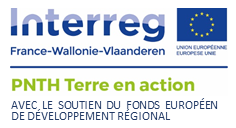 12 mai 2020Présents : Gatien / Alexandra / Astrid / Reinold / Gérald / Valérie1. Point sur les transferts de budgets à prévoir pour prolonger à décembre : -> délais dépôt de la demande 29 mai    auront en trop :    PNRSE  22.000 €        MBM  29.891 €       PNPE  18 400 € ?  auront besoin pour continuer :    EE  4.458,75 €    (capitaliser et valoriser des projets citoyens, poursuite de l'accpgt de collectif (mis en suspens pendant le COvid)     CRIE  8.600,00 € (peut-être voir le % de validation contrôle) - (=> refaire quelques trucs et astuces + un forum ouvert + peaufiner capitalisation des parcours, portraits et autres via outil publication ebook + mettre en place un serveur d'outils numériques qui aident dont une ferme à wiki) + pistes : bien travailler les wikis sources avec les collectifs par exemple (et via nous) ; un wiki source d'auto-formation ; une formation (plusieurs) en présence 2. Planification des actions/outils de capitalisation et leur budgetÉtaient prévus :    EvènementsTravail avec une agence de comm  10.000 €  - pas du tout engagé et sans doute très compliqué en tout cas sur des évènements à venir - mais peut-être sur la valorisation du projet et de ses rendusRallye : 10 000 € (budget parc, en plus du budget MBM)- à revoir à la baisse et en l'état il semble plus "réaliste" d'envisager une version "papier" en évènementiel       => on consacre le dernier semestre à créer un produit autonome pérenne d'auto découverte du territoireClôture : 25 000 € - surévalué, coût réel env. 5 000 eurosPortes Ouvertes : 1000 €Inaugurations  de projets : 100 €  Catering  trucs et astuces : 100 €Animations  Enquêteurs : 300 € Formation SALT 4000 € (et à distance si nécessaire)   ValorisationImpression d'un stand TeA : 5000 € - en cours okReportages photos/vidéos  5.500 € on maintient et on essaie de valoriser via portraits et autresExpo biodiversité (2 exemplaires)  2.000 €    Graphisme + impressions de carnets de routes, livrets d'expo, recueil  10.000 €  - en cours et prévoir réimpression des circuits existantsVidéo forums ouverts 2.000 €   => à réfléchir car devenu moins pertinent - intégrer dans une commande globale de +ieurs vidéos (3500 euros à prévoir par vidéo) : vidéo sur la démarche + video avec les portraits + vidéos sur les outils utilisés. Attention à bien prendre en compte le temps de travail (amont / aval)Développement  yeswiki pour ebook  1.500 € et si jouable 3000 euros pour mise à dispo d'une ferme à wikis permettant de créer des wikis "types" à la volée (un wiki tout prêt pour un collectif de base, un wiki tout prêt pour la mise en place d'un évènement, un wiki tout prêt pour...) L'accompagner d'une formation en présence et auto-formation via ferme à wiki => prévoir du temps pour construire ce dérouléPanneaux Citoyens en action  10.000 €    Panneaux éco-jardins  17.000 €  - en coursPanneau projet à stambruges  4.000 € 2e tirage expo Au fil de la frontière 1200 € EE et CRIE repassent sur leur budgetAstrid : synthèse réorientation des actions et leur budget + transferts de solidarité-> Fin de cette semaine